Impressie Dragon’s Den 2018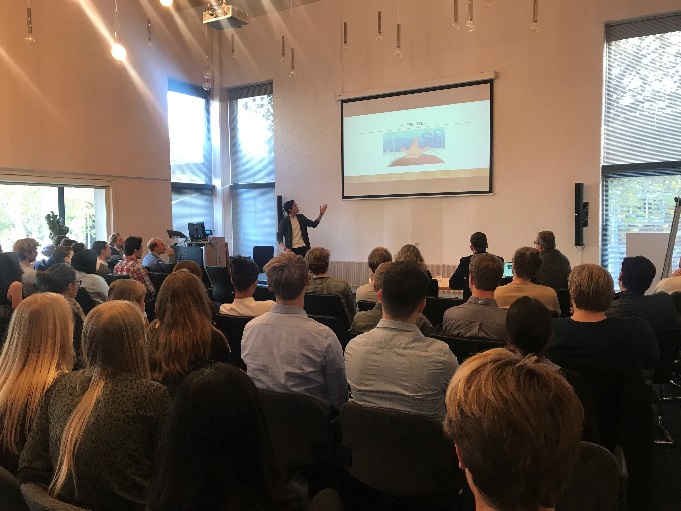 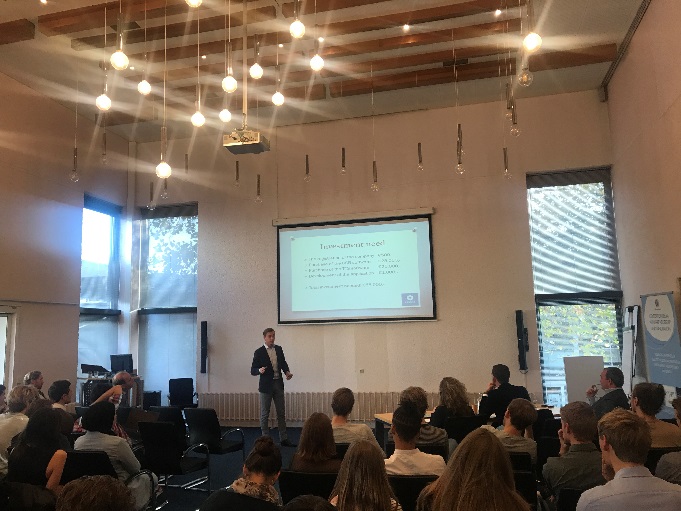 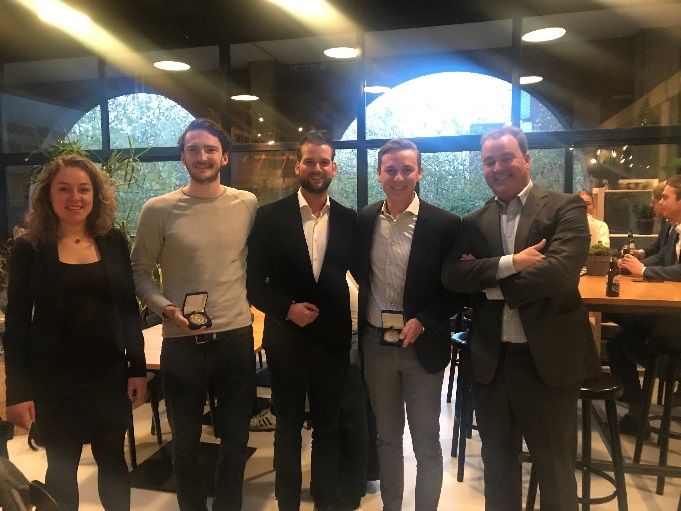 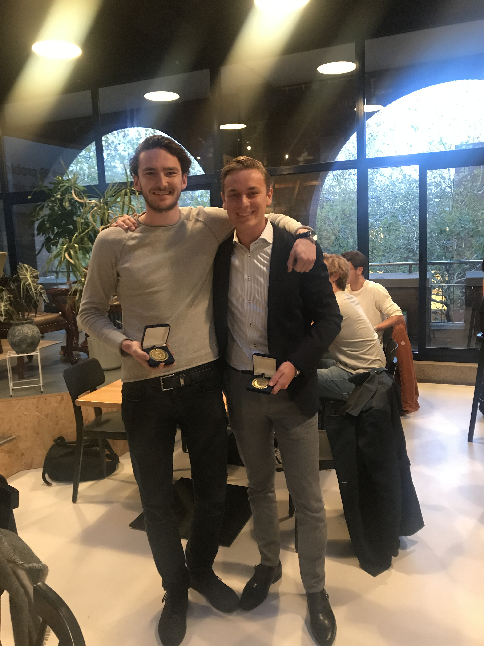 